October 4, 2010Office of the Chief
Chief Frank LimonNew Haven Police Department One Union Avenue New Haven, CT 06519		VIA FAX ONLY TO 203-946-7294RE: Alchemy NightclubDear Chief Limon:I represent Alchemy Nightclub, the scene of a raid on Friday night. We are still gathering information, however, it appears that members of the New Haven Police Department overacted and became belligerent, threatening, and were brandishing weapons, marching through the premises like storm troopers, assaulting patrons, swearing at the patrons, and insulting patrons who showed foreign identifications. This behavior, under the color of a tip of underage drinking (later, surprisingly, changed to over-capacity) was an outrageous exercise of policy authority resulting in unprovoked brutality and a complete violation of the civil rights of those present. Those persons include, not only Yale students, but also adult employees who were threatened with weapons and ordered to lie on the floor. During this time your policemen were marching through the club, swearing, insulting people, and acting in an uncontrolled and aggressive manner, all the while with their trigger fingers positioned to fire. The people I contacted indicated they were frightened, assaulted, yelled at, sworn at, berated and generally made to feel like criminals. This was an over the edge show of force and intimidation, for which you department remains accountable. Please rest assured that this incident will be dealt with by my client in an appropriate and lawful manner. Yours truly,						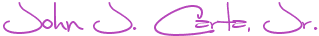 John J. Carta, Jr.JJCJ:so